ANUNCIO PUBLICITARIO.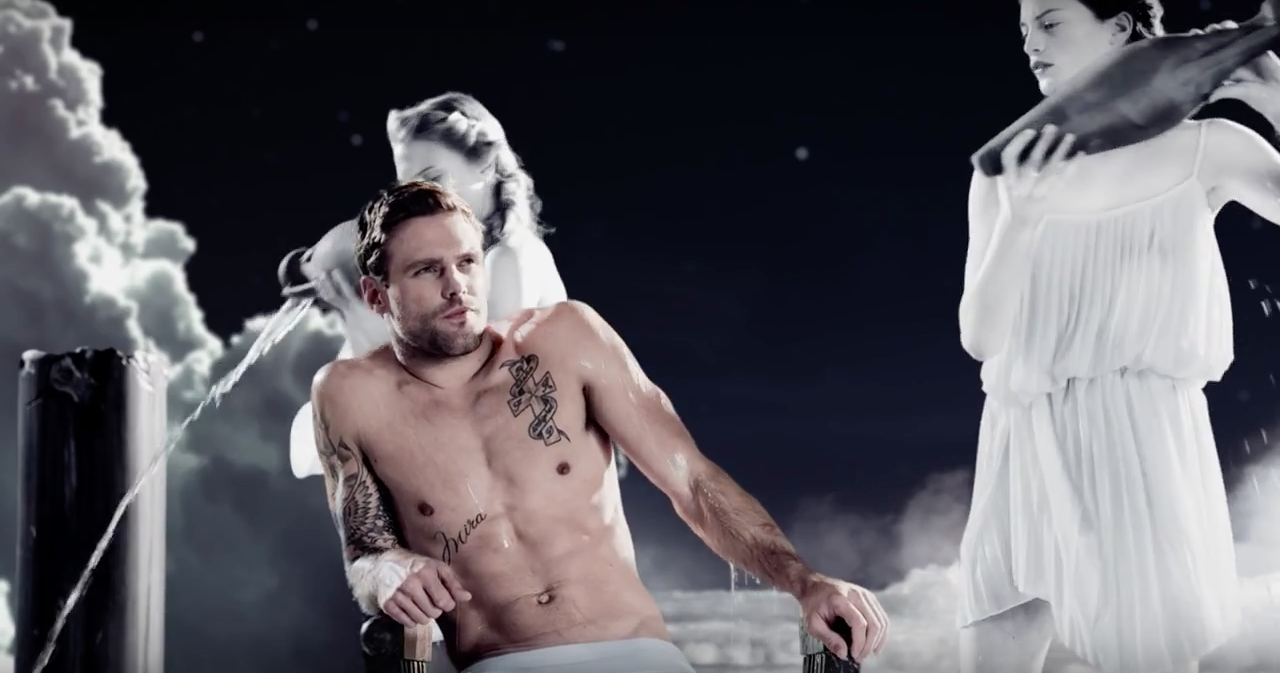 Este anuncio es de colonia (Paco Rabanne). El destinatario de este anuncio es a al hombre porque el olor de esta es para hombre. En el anuncio aparecen varias mujeres con ropa estilo a  la antigua Roma (un vestido blanco). Es una especie de futbolista que es el “mejor” de todos. A continuación le dan una copa y va al vestuario. Allí se encuentra a varia mujeres semidesnudas. No tiene nada de sentido que aparezcan mujeres para un anuncio en el que venden colonia para hombres. Además no es necesario que aparezcan mujeres semidesnudas. Aparece un hombre en buen aspecto físico, sin camiseta, solo llevando pantalones cortos. Esta muy fuerte y es guapo. Este anuncio se desarrolla en un campo de fútbol y en un vestuario. En el anuncio hay un hombre cantando. Como si fuera el rey de todos. Me hace sentir raro. Yo Creo que para un anuncio así no hace falta poner esas imágenes. Sí, porque hace al hombre el rey sobre todos, en concreto a las mujeres. Lo que cambiaríamos sería que aparecieran solo hombres, ya que es anuncio de colonia para hombre.